題名：Study on the Pulse Spectrum Change before Deep Sleep and its Possible Relation to EEG    
在熟睡前脈波變化之研究及其與腦波之可能關連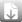 著者：W. K. Wang(王唯工) ；T. L. Hsu(徐則林) ；Y. Chiang(蔣宜) ；Y. Y. Lin Wang(王林玉英)出版地區：台灣出版城市：台南市學科：醫學綜合 關鍵字：脈波 ; 頻譜 ; 腦電波圖 ; 氣 ; Pulse ; Spectrum ; EEG ; Chi 刊名：Chinese Journal of Medical and Biological Engineering卷期：12卷1期(1992.3) 頁碼：107-115語言：英語摘要：中文摘要PDF ; 英文摘要PDF 